Jakarta, 23 Oktober 2017Mengetahui, 										Ketua Program Studi,								Dosen Pengampu,Dr.Widaningsih, S.Kp, M.Kep                                                                                  Yayah Karyanah, S.Sos, MMEVALUASI PEMBELAJARANKomponen penilaian :Kehadiran = 20 %Tugas = 20 %UTS = 30 %UAS = 30 %Jakarta, 23 Oktober 2017Mengetahui, 										Ketua Program Studi,								Dosen Pengampu,Dr. Widaningsih, S.Kp, M.Kep                                                                                Yayah Karyanah, S.Sos, MM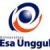 RENCANA PEMBELAJARAN SEMESTER GANJIL 2016/2017RENCANA PEMBELAJARAN SEMESTER GANJIL 2016/2017RENCANA PEMBELAJARAN SEMESTER GANJIL 2016/2017RENCANA PEMBELAJARAN SEMESTER GANJIL 2016/2017RENCANA PEMBELAJARAN SEMESTER GANJIL 2016/2017RENCANA PEMBELAJARAN SEMESTER GANJIL 2016/2017RENCANA PEMBELAJARAN SEMESTER GANJIL 2016/2017RENCANA PEMBELAJARAN SEMESTER GANJIL 2016/2017RENCANA PEMBELAJARAN SEMESTER GANJIL 2016/2017RENCANA PEMBELAJARAN SEMESTER GANJIL 2016/2017PELAKSANA AKADEMIK MATAKULIAH UMUM (PAMU)PELAKSANA AKADEMIK MATAKULIAH UMUM (PAMU)PELAKSANA AKADEMIK MATAKULIAH UMUM (PAMU)PELAKSANA AKADEMIK MATAKULIAH UMUM (PAMU)PELAKSANA AKADEMIK MATAKULIAH UMUM (PAMU)PELAKSANA AKADEMIK MATAKULIAH UMUM (PAMU)PELAKSANA AKADEMIK MATAKULIAH UMUM (PAMU)PELAKSANA AKADEMIK MATAKULIAH UMUM (PAMU)PELAKSANA AKADEMIK MATAKULIAH UMUM (PAMU)PELAKSANA AKADEMIK MATAKULIAH UMUM (PAMU)UNIVERSITAS ESA UNGGULUNIVERSITAS ESA UNGGULUNIVERSITAS ESA UNGGULUNIVERSITAS ESA UNGGULUNIVERSITAS ESA UNGGULUNIVERSITAS ESA UNGGULUNIVERSITAS ESA UNGGULUNIVERSITAS ESA UNGGULUNIVERSITAS ESA UNGGULUNIVERSITAS ESA UNGGULMata KuliahMata Kuliah:Falsafah dan Teori KeperawatanFalsafah dan Teori KeperawatanFalsafah dan Teori KeperawatanKode MKKode MK:NSA 101Mata Kuliah PrasyaratMata Kuliah Prasyarat:---Bobot MKBobot MK:3 sksDosen PengampuDosen Pengampu:Yayah Karyanah, B.Sc, S.Sos, MMYayah Karyanah, B.Sc, S.Sos, MMYayah Karyanah, B.Sc, S.Sos, MMKode DosenKode Dosen:6593Alokasi WaktuAlokasi Waktu:Tatap muka 14 x 150 mE menit, tidak ada praktik, tidak ada onlineTatap muka 14 x 150 mE menit, tidak ada praktik, tidak ada onlineTatap muka 14 x 150 mE menit, tidak ada praktik, tidak ada onlineTatap muka 14 x 150 mE menit, tidak ada praktik, tidak ada onlineTatap muka 14 x 150 mE menit, tidak ada praktik, tidak ada onlineTatap muka 14 x 150 mE menit, tidak ada praktik, tidak ada onlineTatap muka 14 x 150 mE menit, tidak ada praktik, tidak ada onlineCapaian PembelajaranCapaian Pembelajaran:Mahasiswa mampu memahami Falsafah Keperawatan.Mahasiswa mampu menerapkan konsep paradigma keperawatanMahasiswa mampu menerapkan berbagai teori keperawatan terpilih dalam berbagai situasiMahasiswa mampu menganalisis prinsip-prinsip pendekatan secara holistik dalam konteks keperawatan. Mahasiswa mampu memahami Falsafah Keperawatan.Mahasiswa mampu menerapkan konsep paradigma keperawatanMahasiswa mampu menerapkan berbagai teori keperawatan terpilih dalam berbagai situasiMahasiswa mampu menganalisis prinsip-prinsip pendekatan secara holistik dalam konteks keperawatan. Mahasiswa mampu memahami Falsafah Keperawatan.Mahasiswa mampu menerapkan konsep paradigma keperawatanMahasiswa mampu menerapkan berbagai teori keperawatan terpilih dalam berbagai situasiMahasiswa mampu menganalisis prinsip-prinsip pendekatan secara holistik dalam konteks keperawatan. Mahasiswa mampu memahami Falsafah Keperawatan.Mahasiswa mampu menerapkan konsep paradigma keperawatanMahasiswa mampu menerapkan berbagai teori keperawatan terpilih dalam berbagai situasiMahasiswa mampu menganalisis prinsip-prinsip pendekatan secara holistik dalam konteks keperawatan. Mahasiswa mampu memahami Falsafah Keperawatan.Mahasiswa mampu menerapkan konsep paradigma keperawatanMahasiswa mampu menerapkan berbagai teori keperawatan terpilih dalam berbagai situasiMahasiswa mampu menganalisis prinsip-prinsip pendekatan secara holistik dalam konteks keperawatan. Mahasiswa mampu memahami Falsafah Keperawatan.Mahasiswa mampu menerapkan konsep paradigma keperawatanMahasiswa mampu menerapkan berbagai teori keperawatan terpilih dalam berbagai situasiMahasiswa mampu menganalisis prinsip-prinsip pendekatan secara holistik dalam konteks keperawatan. Mahasiswa mampu memahami Falsafah Keperawatan.Mahasiswa mampu menerapkan konsep paradigma keperawatanMahasiswa mampu menerapkan berbagai teori keperawatan terpilih dalam berbagai situasiMahasiswa mampu menganalisis prinsip-prinsip pendekatan secara holistik dalam konteks keperawatan. SESIKEMAMPUANAKHIRMATERI PEMBELAJARANMATERI PEMBELAJARANBENTUK PEMBELAJARANSUMBER PEMBELAJARANSUMBER PEMBELAJARANINDIKATORPENILAIANINDIKATORPENILAIANINDIKATORPENILAIAN1Mahasiswa mampu menerapkan Falsafah Keperawatan Falsafah ilmuKeperawatan     sebagai ilmuAspek ontologi,epistemologiFalsafah ilmuKeperawatan     sebagai ilmuAspek ontologi,epistemologiMini lecture ColaboratingKozier, B, Erb, G, Berwan, A.J, & Burke.K.(2008), Fundamental of Nursing: Consepts,Proses and Practice. New Jersey. Prentice Hall Health  Kattshoff, Louis O., Pengantar Filsafat,  (Jogyakarta : Tiara Wacana, 1996), Kozier, B, Erb, G, Berwan, A.J, & Burke.K.(2008), Fundamental of Nursing: Consepts,Proses and Practice. New Jersey. Prentice Hall Health  Kattshoff, Louis O., Pengantar Filsafat,  (Jogyakarta : Tiara Wacana, 1996), Menjelaskan dengan Menguraikan pengertian filsafat dan fkeperawatan sebagai ilmu serta aspel ontologi, epistemologi dan axiologi dengan benarMenjelaskan dengan Menguraikan pengertian filsafat dan fkeperawatan sebagai ilmu serta aspel ontologi, epistemologi dan axiologi dengan benarMenjelaskan dengan Menguraikan pengertian filsafat dan fkeperawatan sebagai ilmu serta aspel ontologi, epistemologi dan axiologi dengan benar2Mahasiswa mampu menguraikan Berbagai teori terpilih dalam berbagai situsi Definisi teoriTeori  keperawatanKomponen suatu teoriDefinisi teoriTeori  keperawatanKomponen suatu teoriMini lecture ColaboratingAlllgood, M. R (20140, Nursing Theorists And The Work. 8th edition, Mosby Elsevier   IncAlllgood, M. R (20140, Nursing Theorists And The Work. 8th edition, Mosby Elsevier   IncMenguraikan Berbagai teori terpilih dalam berbagai situsi,dengan benarMenguraikan Berbagai teori terpilih dalam berbagai situsi,dengan benarMenguraikan Berbagai teori terpilih dalam berbagai situsi,dengan benarSESIKEMAMPUANAKHIRMATERI PEMBELAJARANMATERI PEMBELAJARANBENTUK PEMBELAJARANSUMBER PEMBELAJARANSUMBER PEMBELAJARANINDIKATORPENILAIANINDIKATORPENILAIANINDIKATORPENILAIAN3Mahasiswa mampu memahami metaparadigma keperawatan Metaparadigma Keperawatan :ManusiaLingkunganSehatKeperawatan Metaparadigma Keperawatan :ManusiaLingkunganSehatKeperawatan Mini lecture ColaboratingSGD1.Alllgood, M. R (20140, Nursing Theorists And The Work. 8th edition, Mosby Elsevier   IncKozier, B, Erb, G, Berwan, A.J, & Burke.K.(2008), Fundamental of Nursing: Consepts,Proses and Practice. New Jersey. Prentice Hall Health1.Alllgood, M. R (20140, Nursing Theorists And The Work. 8th edition, Mosby Elsevier   IncKozier, B, Erb, G, Berwan, A.J, & Burke.K.(2008), Fundamental of Nursing: Consepts,Proses and Practice. New Jersey. Prentice Hall HealthMemahami metaparadigma keperawatan  dengan Menguraikan Paradigma Keperawatan Manusia,Lingkungan,Sehatdan keperawatansecara tepatMemahami metaparadigma keperawatan  dengan Menguraikan Paradigma Keperawatan Manusia,Lingkungan,Sehatdan keperawatansecara tepatMemahami metaparadigma keperawatan  dengan Menguraikan Paradigma Keperawatan Manusia,Lingkungan,Sehatdan keperawatansecara tepat4Mahasiswa mampu memahami teori menggunakan berbagai sumber teori dalam keperawatanTeori keperawatan terpilihTeori F. NightingaleTeori HendersonTeori  Peplow, OREM, ROYTeori keperawatan terpilihTeori F. NightingaleTeori HendersonTeori  Peplow, OREM, ROYMini lecture ColaboratingPotter, P.A. & Perry, A.G (2010), Pundamental Keperawatan ( 3 -Vol set  )Bahasa Indonesia t, Elsevier (Singapura) Pte, LtdKozier, B, Erb, G, Berwan, A.J, & Burke.K.(2008), Fundamental of Nursing: Consepts,Proses and Practice. New Jersey. Prentice Hall HealthPotter, P.A. & Perry, A.G (2010), Pundamental Keperawatan ( 3 -Vol set  )Bahasa Indonesia t, Elsevier (Singapura) Pte, LtdKozier, B, Erb, G, Berwan, A.J, & Burke.K.(2008), Fundamental of Nursing: Consepts,Proses and Practice. New Jersey. Prentice Hall HealthMenguraikan Teori keperawatan terpilihTeori F. NightingaleTeori HendersonTeori  Peplow,OREM, ROYMenguraikan Teori keperawatan terpilihTeori F. NightingaleTeori HendersonTeori  Peplow,OREM, ROYMenguraikan Teori keperawatan terpilihTeori F. NightingaleTeori HendersonTeori  Peplow,OREM, ROY5Mahasiswa memehami hubungan paradigma dan Teori  KeperawatanHubungan paradigma  dengan Teori KeperawatanHubungan paradigma  dengan Teori KeperawatanMini lecture ColaboratingSGDPotter, P.A. & Perry, A.G (2010), Pundamental Keperawatan ( 3 -Vol set  )Bahasa Indonesia t, Elsevier (Singapura) Pte, LtdPotter, P.A. & Perry, A.G (2010), Pundamental Keperawatan ( 3 -Vol set  )Bahasa Indonesia t, Elsevier (Singapura) Pte, LtdMenguraikan hubungan paradigma dan Teori keperawatan dengan benarMenguraikan hubungan paradigma dan Teori keperawatan dengan benarMenguraikan hubungan paradigma dan Teori keperawatan dengan benarSESIKEMAMPUANAKHIRMATERI PEMBELAJARANMATERI PEMBELAJARANBENTUK PEMBELAJARANSUMBER PEMBELAJARANSUMBER PEMBELAJARANINDIKATORPENILAIANINDIKATORPENILAIANINDIKATORPENILAIAN‘6. Mahasiswa mampu menjelaskan Teori Middle Range dalam keperawatanDefinisi  Middle  rangePengelompokkan TeoriCiri2 Teori middle RangePenggunaan Tepri Middle RangeDefinisi  Middle  rangePengelompokkan TeoriCiri2 Teori middle RangePenggunaan Tepri Middle RangeMini lectureColaboratingSmall GroupDiscutionKattsoff, Louis O., Pengantar Filsafat,  (Jogyakarta : Tiara Wacana, 1996), pp. 325-337Suriasumantri, Jujun S., Filsafat Ilmu, Sebuah Pengantar Populer, (Jakarta : Pustaka Sinar Harapan, 2000)Kattsoff, Louis O., Pengantar Filsafat,  (Jogyakarta : Tiara Wacana, 1996), pp. 325-337Suriasumantri, Jujun S., Filsafat Ilmu, Sebuah Pengantar Populer, (Jakarta : Pustaka Sinar Harapan, 2000)Menjelaskan / MenguraikanDefinisi  Middle  rangePengelompokkan TeoriCiri2 Teori middle RangePenggunaan Tepri Middle Range dengan benarMenjelaskan / MenguraikanDefinisi  Middle  rangePengelompokkan TeoriCiri2 Teori middle RangePenggunaan Tepri Middle Range dengan benarMenjelaskan / MenguraikanDefinisi  Middle  rangePengelompokkan TeoriCiri2 Teori middle RangePenggunaan Tepri Middle Range dengan benar‘7. Mahasiswa mampu menganalisisprnsip-prinsip pendekatan holistik dalam kontes keperawatanKonsep holistic careKonsep holistic care‘1. Mini lecture ColaboratingPoedjawijatna, IR., Logika Filsafat Berpikir, (Jakarta : Bina Aksara, 1990), Poedjawijatna, IR., Logika Filsafat Berpikir, (Jakarta : Bina Aksara, 1990), Menganalisisprnsip-prinsip pendekatan holistik dalam kontes keperawatan dengan benarMenganalisisprnsip-prinsip pendekatan holistik dalam kontes keperawatan dengan benarMenganalisisprnsip-prinsip pendekatan holistik dalam kontes keperawatan dengan benar‘8. Mahasiswa mampu menganalisisprnsip-prinsip pendekatan Humanistik dan Holism dalamkontes keperawatanKonsep HumanistikKonseo HolismKonsep HumanistikKonseo Holism‘1. Mini lecture ‘2 ColaboratingPoedjawijatna, IR., Logika Filsafat Berpikir, (Jakarta : Bina Aksara, 1990), Poedjawijatna, IR., Logika Filsafat Berpikir, (Jakarta : Bina Aksara, 1990), Menganalisis konsep humanistik dan Holism dengan benarMenganalisis konsep humanistik dan Holism dengan benarMenganalisis konsep humanistik dan Holism dengan benar9.  Mahasiswa mampumemahami perubahanKonsep berubahKonsep berubah‘1. Mini lecture ColaboratingPotter, P.A. & Perry, A.G (2010), Pundamental Keperawatan ( 3 -Vol set  )Bahasa Indonesia t, Elsevier (Singapura) Pte, Ltd Potter, P.A. & Perry, A.G (2010), Pundamental Keperawatan ( 3 -Vol set  )Bahasa Indonesia t, Elsevier (Singapura) Pte, Ltd MenjjelaskanKonsep berubah dengan baik, tepat dan benar.MenjjelaskanKonsep berubah dengan baik, tepat dan benar.MenjjelaskanKonsep berubah dengan baik, tepat dan benar.SESIKEMAMPUANAKHIRMATERI PEMBELAJARANMATERI PEMBELAJARANBENTUK PEMBELAJARANSUMBER PEMBELAJARANSUMBER PEMBELAJARANINDIKATORPENILAIANINDIKATORPENILAIANINDIKATORPENILAIAN10. Mahasiswa mampu memahami memahami konsep sistem dan  pendekatannyaKonsep sistemPendekatan SistenKonsep sistemPendekatan SistenMini LectureSGDPotter, P.A. & Perry, A.G (2010), Pundamental Keperawatan ( 3 -Vol set  )Bahasa Indonesia t, Elsevier (Singapura) Pte, Ltd Potter, P.A. & Perry, A.G (2010), Pundamental Keperawatan ( 3 -Vol set  )Bahasa Indonesia t, Elsevier (Singapura) Pte, Ltd Menguraikan Konsep sistem /Pendekatan Sisten dengan benarMenguraikan Konsep sistem /Pendekatan Sisten dengan benarMenguraikan Konsep sistem /Pendekatan Sisten dengan benar11Mahasiswa mampu memahami  konsep berfikir kritisKonsep berfikir Kritis Deduksi : Konsep berfikir Kritis Deduksi : Mini lecture ColaboratingAlfaro, le Fevre , R, (2013), Cretical Thinking. Critical Reasoning and Critical Jugment, 5th edition, Saubders:Elserver INCAlfaro, le Fevre , R, (2013), Cretical Thinking. Critical Reasoning and Critical Jugment, 5th edition, Saubders:Elserver INCMenjelaskan dengan menguraikan Konsep berfikir kritis deduksi dengan benarMenjelaskan dengan menguraikan Konsep berfikir kritis deduksi dengan benarMenjelaskan dengan menguraikan Konsep berfikir kritis deduksi dengan benar12Mahasiswa mampu menguraikan pengertian, sifat, faktor-faktor penalaran induktifKonsep berfikir Kritis Induksi : Pengertian induksi, sifat dan faktor-faktor probabilitas dalam induksiKonsep berfikir Kritis Induksi : Pengertian induksi, sifat dan faktor-faktor probabilitas dalam induksiMini lecture Colaborating, whiteboard, webSuriasumantri, Jujun S., Filsafat Ilmu, Sebuah Pengantar Populer, (Jakarta : Pustaka Sinar Harapan, 2000), p. 32-33Potter, P.A. & Perry, A.G (2010), Pundamental Keperawatan ( 3 -Vol set  )Bahasa Indonesia t, Elsevier (Singapura) Pte, LtdSuriasumantri, Jujun S., Filsafat Ilmu, Sebuah Pengantar Populer, (Jakarta : Pustaka Sinar Harapan, 2000), p. 32-33Potter, P.A. & Perry, A.G (2010), Pundamental Keperawatan ( 3 -Vol set  )Bahasa Indonesia t, Elsevier (Singapura) Pte, LtdMenguraikan pengertian, sifat, dan faktor-faktor probabilitas dalam induksi dengan benarMenguraikan pengertian, sifat, dan faktor-faktor probabilitas dalam induksi dengan benarMenguraikan pengertian, sifat, dan faktor-faktor probabilitas dalam induksi dengan benarSESIKEMAMPUANAKHIRMATERI PEMBELAJARANBENTUK PEMBELAJARANSUMBER PEMBELAJARANINDIKATORPENILAIAN13Mahasiswa mampu memaparkan resume tentang Falsafah dan teori KeperawatanMembuat resume tentang Mata Kuliah FalsafahMembuat bahan untuk pemaparan (PPT)Metoda small group discussionPresentasi Potter, P.A. & Perry, A.G (2010), Pundamental Keperawatan ( 3 -Vol set  )Bahasa Indonesia t, Elsevier (Singapura) Pte, Ltd Suriasumantri, Jujun S., Filsafat Ilmu, Sebuah Pengantar Populer, (Jakarta : Pustaka Sinar Harapan, 2000), Membuat resume mata kuliah dan membuat PPT untuk memaparkan resume  secara benar 14Mahasiswa mampu memaparkan resume tentang Falsafah dan teori KeperawatanMemaparkan resume‘1. Metoda small group discussion‘2. Presentasi Potter, P.A. & Perry, A.G (2010), Pundamental Keperawatan ( 3 -Vol set  )Bahasa Indonesia t, Elsevier (Singapura) Pte, Ltd Suriasumantri, Jujun S., Filsafat Ilmu, Sebuah Pengantar Populer, (Jakarta : Pustaka Sinar Harapan, 2000), Membuat resume dan memaparkan resume  secara baik, tepat dan benar..SESIPROSE-DURBEN-TUKSEKOR > 77 ( A / A-)SEKOR  > 65(B- / B / B+ )SEKOR > 60(C / C+ )SEKOR > 45( D )SEKOR < 45( E )BOBOT1Pretest testTes tulisan (UTS)Menjelaskan dengan Menguraikan pengertian filsafat dan keperawatan sebagai ilmu serta aspel ontologi, epistemologi dan axiologi dengan baik dan benarMenjelaskan dengan Menguraikan pengertian filsafat dan keperawatan sebagai ilmu serta aspel ontologi, epistemologi dan axiologi dengan benarMenjelaskan pengertian filsafat dan fkeperawatan sebagai ilmu serta aspel ontologi, epistemologi dan axiologi dengan benarMenjelaskan dengan Menguraikan pengertian filsafat dan fkeperawatan sebagai ilmu serta aspek ontologi, epistemologi dan axiologi dengan  kurang benarTidak Menjelaskan pengertian filsafat dan fkeperawatan sebagai ilmu serta aspel ontologi, epistemologi dan axiologi dengan benar5 %2Pre test dan post testTes tulisan (UTS)Menguraikan 1. Definisi teori‘2. Teori  keperawatanKomponen suatu teori dengan baik  benarMenguraikan 1. Definisi teori‘2. Teori  keperawatan‘3. omponen suatu teori dengan benarMenguraikan 1. Definisi teori‘2. Teori  keperawatan‘3.Komponen suatu teori dengan benarMenguraikan 1. Definisi teori‘2. Teori  keperawatandengan kurang benarTidak menguraikan Menguraikan 1. Definisi teori‘2. Teori  keperawatandengan benar5 %3Pre test, progress test dan post testTes tulisan (UTS)Menguraikan Metaparadigma Keperawatan :ManusiaLingkunganSehatKeperawatan Dengan baik dan benarMenguraikan Metaparadigma Keperawatan :ManusiaLingkunganSehatKeperawatan Dengan benarMenguraikan Metaparadigma Keperawatan :ManusiaLingkunganSehat Dengan benarMenguraikan Metaparadigma Keperawatan :ManusiaLingkunganSehatKurang benarTidak Menguraikan Metaparadigma Keperawatan :ManusiaLingkunganSehatDengan benar5 %4Post testTes tulisan (UTS)Menguraikan Teori keperawatan terpilih1..Teori F. NightingaleTeori HendersonTeori  Peplow, OREM, ROY dengan baik dan benarMenguraikan Teori kep. terpilihTeori F. NightingaleTeori HendersonTeori  Peplow, OREM, ROY dengan benarMenguraikan Teori kep terpilihTeori F. NightingaleTeori HendersonTeori  Peplow, OREM, ROYMenguraikan Teori kep. terpilihTeori F. NightingaleTeori HendersonTeori  Peplow, OREM, ROYKurang benarTidak  Menguraikan Teori kep. terpilihTeori F. NightingaleTeori HendersonTeori  Peplow, OREM, ROY5 %5Post testTes tulisan (UTS)Menanalisa Hubungan paradigma  dengan Teori Keperawatan dengan baik danbenarMenganalisa Hubungan paradigma  dengan Teori Keperawatan dengan baikMenganalisa Hubungan paradigma  dengan Teori KeperawatanDengan benarMenganalisa Hubungan paradigma  dengan Teori Keperawatan secara kurang benarTidak menganalisa Hubungan paradigma  dengan Teori Keperawatan306Post testTes tulisan (UTS)Menjelaskan 1. Definisi  Middle  range‘2. Pengelompokkan Teori3. Ciri2 Teori middle RangePe ggunaan Tepri Middle Range yang tepat dan benarMenjelaskan1.  Definisi  Middle  range2.Pengelompokkan Teori‘3. Ciri2 Teori middle Range‘5. enggunaan Tepri Middle Range dengan benarMenjelaskan1.  Definisi  Middle  range2.Pengelompokkan Teor’‘3 Ciri2 Teori middle Range‘dengan benarMenjelaskan1.  Definisi  Middle  range2.Pengelompokkan Teori‘3 Ciri2 Teori middle Range‘Range. Kurang benarTidak Menjelaskan1.  Definisi  Middle  range2.Pengelompokkan Teori‘3  Ciri2 Teori middle Range‘5. Penggunaan Tepri Middle Range dengan benar5 %7Post testTes tulisan (UTS) Menjelaskan dengan menguraikan Konsep holistic care Dengan baik, tepat dan benarMenjelaskan dengan menguraikan Konsep holistic care Dengan baik, dan benarMenjelaskan dengan menguraikan Konsep holistic care Dengan  benarMenjelaskan dengan menguraikan Konsep holistic care kurang  benarTidak menjelaskan Konsep holistic care  dengan benar5 %8Post testTes lisanMenjelaskan Konsep Humanistik danKonseo Holism. Dengan baik tepat dan benarMenjelaskan Konsep HumanistikKonseo Holism dengan tepat dan benarMenjelaskan Konsep HumanistikDengan benarMenjelaskan Konsep Humanistik &Konseo HolismKurang benarTidak menjelaskan Konsep Humanistik &Konseo HolismDengan benar09Progress test dan post testTes lisan dan demonstasi (Digunakan sebagai nilai bonus)MenjjelaskanKonsep berubah dengan baik, tepat dan benar.Menjelaskan  Konsep berubah dengan tepat benar.Menjelaskan  Konsep berubah dengan benar..Menjelaskan  Konsep berubah dengan kurang benar.Tidak Menjelaskan  Konsep berubah dengan benar. 0SESIPROSE-DURBEN-TUKSEKOR > 77 ( A / A-)SEKOR  > 65(B- / B / B+ )SEKOR > 60(C / C+ )SEKOR > 45( D )SEKOR < 45( E )BOBOT10Post testTes lisanMenjelaskan dengan Menguraikan Konsep sistem /Pendekatan Sisten dengan baik, tepat dan benarMenguraikan Konsep sistem /Pendekatan Sisten dengan benarMenguraikan Konsep sistem dengan benarMenguraikan Konsep sistem Kurang benar.Tidak Menguraikan Konsep sistem dengan benar011Post testTes lisan Menjelaskan dengan menguraikan Konsep berfikir kritis deduksi dengan baik, tepat dan benarMenjelaskan dengan menguraikan Konsep berfikir kritis deduksi dengan tepat dan benarMenjelaskan dengan menguraikan Konsep berfikir kritis deduksi dengan benarMenjelaskan dengan menguraikan Konsep berfikir kritis deduksi dengan  kurang benarTidak Menjelaskan Konsep berfikir kritis deduksi dengan benar012Post testTes lisanMenguraikan pengertian, sifat, dan faktor-faktor probabilitas dalam induksi dengan  baik,tepat dan benarMenguraikan pengertian, sifat, dan faktor-faktor probabilitas dalam induksi dengan baik dan benarMenguraikan pengertian, sifat, dan faktor-faktor probabilitas dalam induksi dengan benarMenguraikan pengertian, sifat, dan faktor-faktor probabilitas dalam induksi kurang benar benarTidak Menguraikan pengertian, sifat, dan faktor-faktor probabilitas dalam induksi dengan benar013Post testTes tulisan (Tugas)Membuat resume mata kuliah dan membuat PPT untuk memaparkan resume  secara baik dan benarMembuat resume mata kuliah dan membuat PPT untuk memaparkan resume  dengan benarMembuat resume mata kuliah dengan benar dan kurang benar membuat PPT Membuat resume mata kuliah dan membuat PPT Kurang baikTidak Membuat resume mata kuliah dan membuat PPT benar10 %SESIPROSE-DURBEN-TUKSEKOR > 77 ( A / A-)SEKOR  > 65(B- / B / B+ )SEKOR > 60(C / C+ )SEKOR > 45( D )SEKOR < 45( E )BOBOT14Post testTes tulisan (Tugas)Membuat resume Mata kuliah Falsafah Keperawatan dan memaparkan resume  secara baik, tepat dan benarMembuat resume Mata kuliah Falsafah Keperawatan dan memaparkan resume  secara baik, dan benarMembuat resume Mata kuliah Falsafah Keperawatan dan memaparkan resume  secara benarMembuat resume Mata kuliah Falsafah Keperawatan dan memaparkan resume  secara kurang  baik, tepat dan benarTidak Membuat resume Mata kuliah Falsafah Keperawatan dan memaparkan resume  secara baik, tepat dan benar10 %